Pranešimas dėl  Rokiškio rajono VVG valdybos posėdžio				2019-07-22Liepos 25 d. (ketvirtadienį) savivaldybės 8 a. salėje rengiamas valdybos posėdis. 
Pradžia – 17 val. Nuo 17 val. kava ir registracija. Darbotvarkė Dėl naujų narių priėmimo Dėl IV kvietimo dokumentų tvirtinimo Dėl metinio finansinio aprašo keitimo Dėl mokėjimo prašymo Dėl apklausos anketos tvirtinimo Dėl darbuotojų ataskaitų Dėl kitų klausimų VVG valdybos pirmininkas 
Vidas Joneliūkštis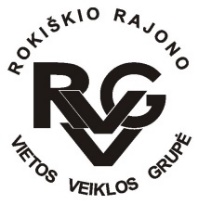 